LAISVALAIKIS, POMĖGIAI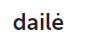 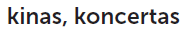 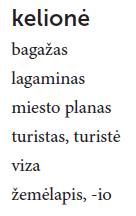 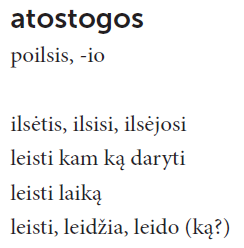 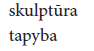 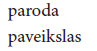 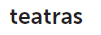 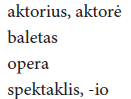 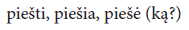 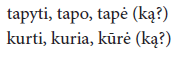 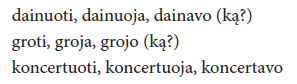 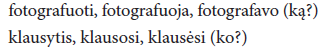 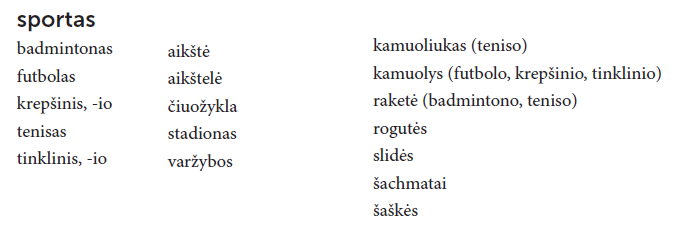 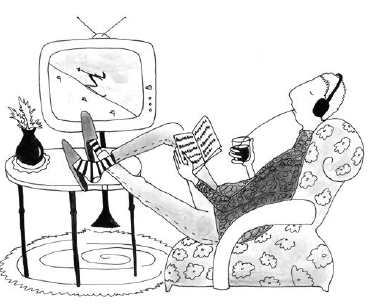 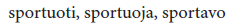 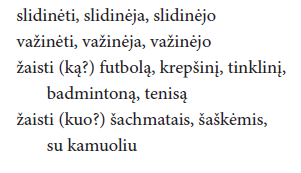 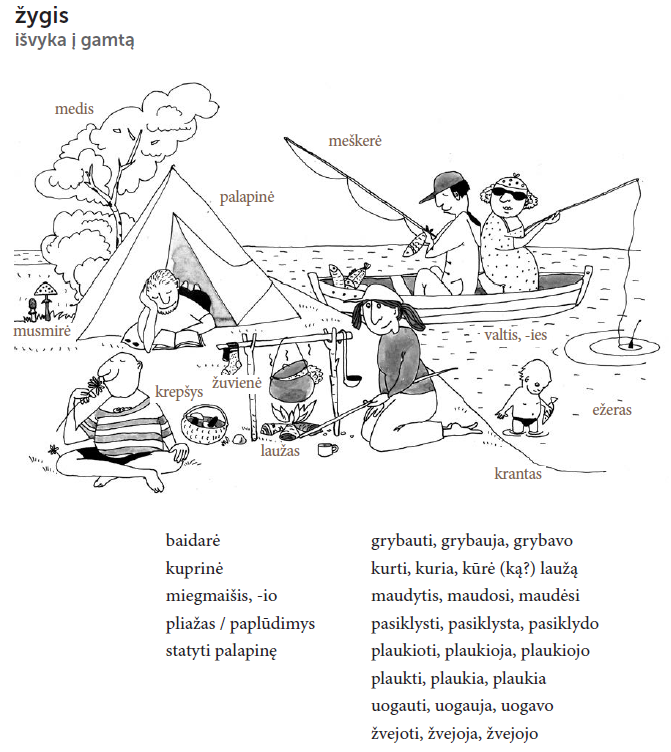 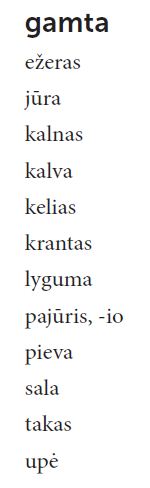 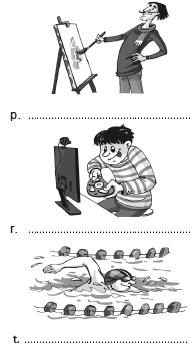 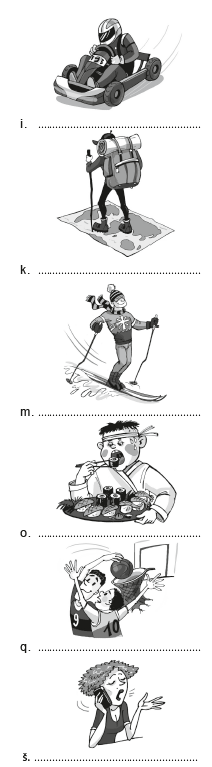 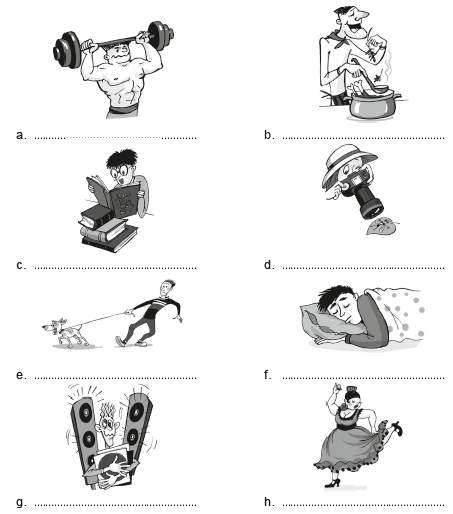 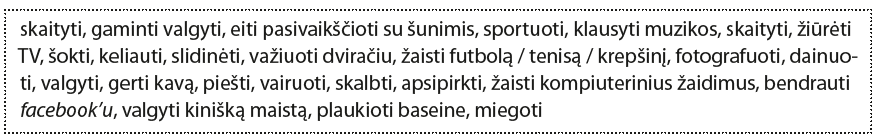 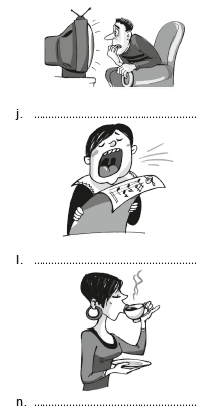 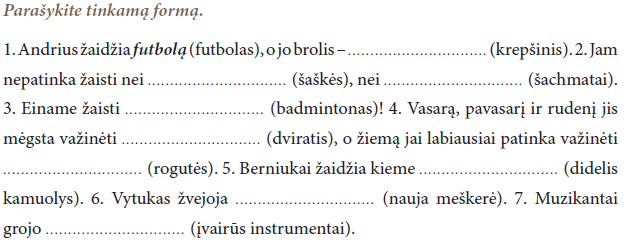 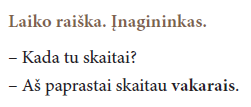 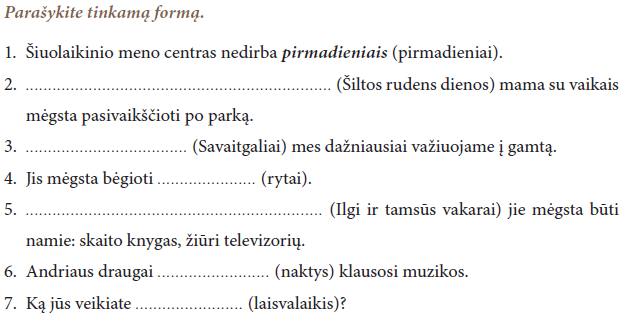 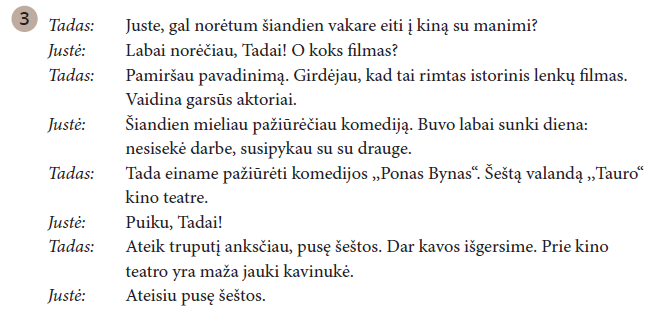 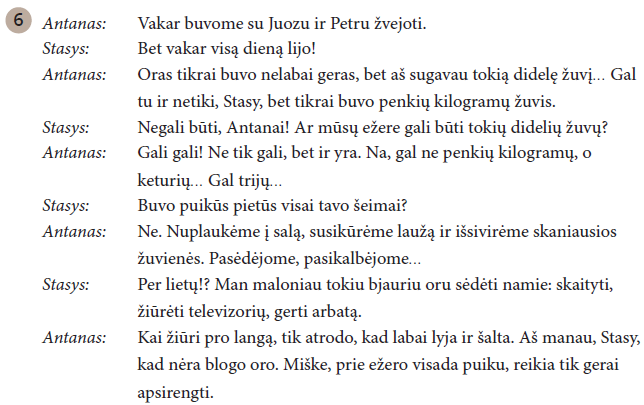 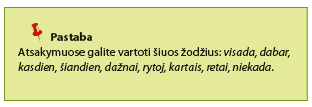 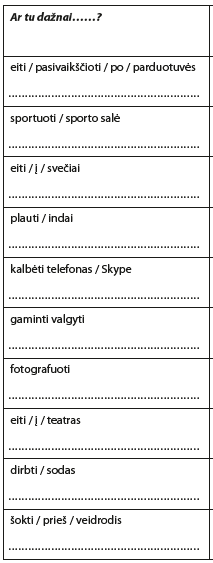 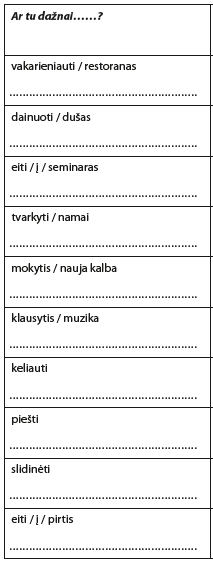 Ką tu mėgsti veikti laisvalaikiu?.................................................................................................................................................................................................................................................................................................................................................................................................................................................................................................................................................................................................................................................................................................................................................................